Attività didattiche Sez. H Plesso SicilianoInsegnanti De Lucia – Faicchia03/03/2021Le parti dell’arancia Colorare la scheda 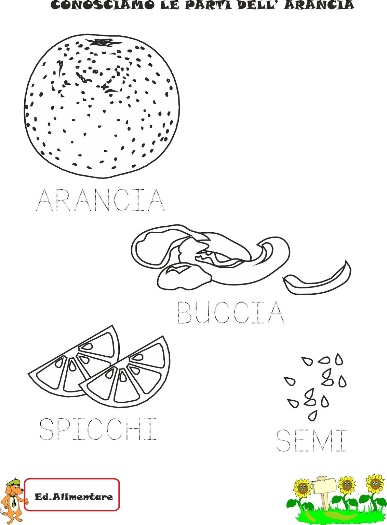 Ascolto della canzoncina : “Fortunata arancia profumata” (al link https://youtu.be/vDCyDE7fNK8) 